УКАЗГЛАВЫ РЕСПУБЛИКИ АЛТАЙ,ПРЕДСЕДАТЕЛЯ ПРАВИТЕЛЬСТВА РЕСПУБЛИКИ АЛТАЙО СОЗДАНИИ СОВЕТА ПО АЛТАЙСКОМУ ЯЗЫКУ ПРИ ГЛАВЕРЕСПУБЛИКИ АЛТАЙ, ПРЕДСЕДАТЕЛЕ ПРАВИТЕЛЬСТВАРЕСПУБЛИКИ АЛТАЙВ целях обеспечения сохранения и развития алтайского языка как государственного языка в Республике Алтай, а также повышения эффективности деятельности органов государственной власти Республики Алтай в этой области:1. Создать Совет по алтайскому языку при Главе Республики Алтай, Председателе Правительства Республики Алтай.2. Утвердить:а) Положение о Совете по алтайскому языку при Главе Республики Алтай, Председателе Правительства Республики Алтай согласно приложению N 1;(в ред. Указа Главы Республики Алтай, Председателя Правительства Республики Алтай от 22.07.2015 N 214-у)б) состав Совета по алтайскому языку при Главе Республики Алтай, Председателе Правительства Республики Алтай согласно приложению N 2.(в ред. Указа Главы Республики Алтай, Председателя Правительства Республики Алтай от 22.07.2015 N 214-у)Глава Республики Алтай,Председатель ПравительстваРеспублики АлтайА.В.БЕРДНИКОВг. Горно-Алтайск9 июня 2015 годаN 167-уПриложение N 1к УказуГлавы Республики Алтай,Председателя ПравительстваРеспублики Алтайот 9 июня 2015 г. N 167-уПОЛОЖЕНИЕО СОВЕТЕ ПО АЛТАЙСКОМУ ЯЗЫКУ ПРИ ГЛАВЕ РЕСПУБЛИКИ АЛТАЙ,ПРЕДСЕДАТЕЛЕ ПРАВИТЕЛЬСТВА РЕСПУБЛИКИ АЛТАЙ1. Совет при Главе Республики Алтай, Председателе Правительства Республики Алтай (далее - Совет) является консультативным и совещательным органом при Главе Республики Алтай, Председателе Правительства Республики Алтай, образованным в целях совершенствования государственной политики в области сохранения и развития алтайского языка, как государственного языка в Республике Алтай, а также в целях координации деятельности органов государственной власти Республики Алтай, органов местного самоуправления, общественных объединений, организаций культуры и искусства, научных, образовательных и иных организаций по вопросам, связанным с сохранением и развитием алтайского языка.2. Совет в своей деятельности руководствуется Конституцией Российской Федерации, законами Российской Федерации, Конституцией Республики Алтай и законами Республики Алтай, указами и распоряжениями Главы Республики Алтай, Председателя Правительства Республики Алтай и настоящим Положением.3. Положение о Совете и его состав утверждаются Главой Республики Алтай, Председателем Правительства Республики Алтай.4. Основными задачами Совета являются:а) подготовка предложений Главе Республики Алтай, Председателю Правительства Республики Алтай по вопросам сохранения и развития алтайского языка, обеспечения прав граждан Российской Федерации на пользование родным языком, а также по принятию мер, направленных на реализацию и совершенствование государственной политики в этой области;б) координация деятельности органов государственной власти Республики Алтай, органов местного самоуправления, общественных объединений, организаций культуры и искусства, научных, образовательных и иных организаций по вопросам, связанным с сохранением и развитием алтайского языка;в) анализ реализации программ и проектов, направленных на сохранение и развитие алтайского языка в Республике Алтай, а также подготовка предложений по совершенствованию деятельности в этой области;г) сохранение и развитие национальных, культурных традиций алтайского народа, способствующих популяризации алтайского языка, обогащению его лексики;д) подготовка предложений и рекомендаций в отношении норм современного алтайского литературного языка при его использовании в качестве государственного языка Республики Алтай, а также правил алтайской орфографии и пунктуации.(пп. "д" введен Указом Главы Республики Алтай, Председателя Правительства Республики Алтай от 18.02.2021 N 47-у)5. Совет для решения возложенных на него задач имеет право:а) запрашивать и получать необходимые материалы от органов государственной власти Республики Алтай, органов местного самоуправления, общественных объединений, организаций культуры и искусства, научных, образовательных и иных организаций, а также от должностных лиц;б) приглашать на свои заседания и заслушивать должностных лиц органов государственной власти Республики Алтай, органов местного самоуправления, представителей общественных объединений, организаций культуры и искусства, научных, образовательных и иных организаций, в том числе некоммерческих организаций;в) направлять своих представителей для участия в совещаниях, конференциях и семинарах по актуальным вопросам, относящимся к компетенции Совета;г) привлекать для осуществления информационно-аналитических и экспертных работ научные, образовательные и иные организации, а также ученых и специалистов;д) создавать рабочие группы, комиссии для подготовки предложений по отдельным вопросам, связанным с решением возложенных на Совет задач.6. Совет формируется в составе председателя Совета, его заместителей, секретаря и членов Совета, которые принимают участие в его работе на общественных началах.7. Председатель Совета:а) председательствует на заседаниях Совета;б) осуществляет общее руководство за деятельностью Совета;в) утверждает составы рабочих групп, комиссий и координирует их деятельность;г) рассматривает вопросы, связанные с реализацией решений Совета, в том числе вопросы деятельности рабочих групп и комиссий.Заместитель председателя Совета:а) в случае отсутствия председателя Совета исполняет его обязанности;б) предлагает вопросы для обсуждения на заседаниях Совета;в) решает организационные и иные вопросы, связанные с осуществлением информационно-аналитических и экспертных работ.Секретарь Совета:а) осуществляет подготовку и организацию проведения заседаний Совета;б) осуществляет документационное обеспечение деятельности Совета.8. Заседания Совета проводятся не реже одного раза в шесть месяцев.(в ред. Указа Главы Республики Алтай, Председателя Правительства Республики Алтай от 18.02.2021 N 47-у)9. Заседание Совета считается правомочным, если на нем присутствует более половины членов Совета.10. Решения Совета принимаются, если за него проголосовало не менее двух третей присутствующих на заседании членов Совета.11. Решения Совета оформляются протоколом, который подписывается председателем Совета.12. Решения Совета по вопросам, связанным с решением возложенных на Совет задач, имеют рекомендательный характер.13. Контроль за исполнением решений Совета и предоставление председателю Совета информации об исполнении решений Совета осуществляет секретарь Совета.14. Организационно-техническое обеспечение деятельности Совета осуществляет Министерство образования и науки Республики Алтай.УтвержденУказомГлавы Республики Алтай,Председателя ПравительстваРеспублики Алтайот 9 июня 2015 г. N 167-уСОСТАВСОВЕТА ПО АЛТАЙСКОМУ ЯЗЫКУ ПРИ ГЛАВЕ РЕСПУБЛИКИ АЛТАЙ,ПРЕДСЕДАТЕЛЕ ПРАВИТЕЛЬСТВА РЕСПУБЛИКИ АЛТАЙ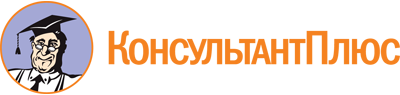 Указ Главы Республики Алтай, Председателя Правительства Республики Алтай от 09.06.2015 N 167-у
(ред. от 31.05.2023)
"О создании Совета по алтайскому языку при Главе Республики Алтай, Председателе Правительства Республики Алтай"Документ предоставлен КонсультантПлюс

www.consultant.ru

Дата сохранения: 22.06.2023
 9 июня 2015 годаN 167-уСписок изменяющих документов(в ред. Указов Главы Республики Алтай,Председателя Правительства Республики Алтайот 22.07.2015 N 214-у, от 27.10.2015 N 300-у, от 17.12.2015 N 396-у,от 19.02.2016 N 57-у, от 15.11.2016 N 324-у, от 22.02.2017 N 38-у,от 04.06.2019 N 140-у, от 30.12.2019 N 352-у, от 19.06.2020 N 156-у,от 13.07.2020 N 168-у, от 21.01.2021 N 13-у, от 18.02.2021 N 47-у,от 23.12.2021 N 357-у, от 25.02.2022 N 55-у, от 31.05.2023 N 159-у)Список изменяющих документов(в ред. Указа Главы Республики Алтай,Председателя Правительства Республики Алтайот 18.02.2021 N 47-у)Список изменяющих документов(в ред. Указов Главы Республики Алтай,Председателя Правительства Республики Алтайот 25.02.2022 N 55-у, от 31.05.2023 N 159-у)Хорохордин О.Л.- Глава Республики Алтай, Председатель Правительства Республики Алтай (председатель Совета)Ялбаков Э.А.- Первый заместитель Председателя Правительства Республики Алтай (заместитель председателя Совета)Чандыева Е.Д.- Первый заместитель министра образования и науки Республики Алтай, кандидат педагогических наук (ответственный секретарь Совета)Адлыков С.И.- главный редактор АУ РА "Редакция газеты "Звезда Алтая"Амырова Ж.И.- председатель НКО "Ассоциация учителей алтайского языка и литературы Республики Алтай", кандидат педагогических наук (по согласованию)Антарадонова О.Ю.- министр культуры Республики АлтайАнышева М.Ю.- заведующая школьным алтайским отделением БПОУ РА "Горно-Алтайский педагогический колледж"Бедюров Б.Я.- председатель Правления Союза писателей Республики Алтай, Народный писатель Республики Алтай (по согласованию)Белеков И.И.- госсоветник Главы Республики Алтай по международным отношениям и алтайскому языку, кандидат исторических наукБелекова А.Е.- директор БУ РА "Республиканская детская библиотека"Варванец Л.С.- председатель Комитета по национальной политике и связям с общественностью Республики АлтайЕкеев Н.В.- директор БНУ РА "Научно-исследовательский институт алтаистики имени С.С.Суразакова", кандидат исторических наукЕкеева Н.М.- председатель Комитета Государственного Собрания - Эл Курултай Республики Алтай по национальной политике, образованию, культуре, общественным объединениям и средствам массовой информации, кандидат исторических наукКончева Т.А.- директор филиала ВГТРК ГТРК "Горный Алтай", член Общественной палаты Российской Федерации (по согласованию)Култуева Д.А.- заместитель Председателя Правительства Республики АлтайПешперова С.Н.- директор БУ РА "Национальный драматический театр имени П.В.Кучияк"Саврасова О.С.- министр образования и науки Республики АлтайСадалова Т.М.- ответственный секретарь Национального Комитета по делам ЮНЕСКО в Республике Алтай, доктор филологических наук (по согласованию)Сарбашева С.Б.- декан факультета алтаистики и тюркологии Горно-Алтайского государственного университета, кандидат филологических наук (по согласованию)Сафронова О.А.- мэр г. Горно-Алтайска, председатель Ассоциации "Совет муниципальных образований Республики Алтай" (по согласованию)Сафронова С.Н.- ректор БУ ДПО РА "Институт повышения квалификации и профессиональной переподготовки работников образования Республики Алтай", кандидат педагогических наукТекенова У.Н.- учитель алтайского языка и литературы БОУ Республики Алтай "Республиканская гимназия имени В.К.Плакаса", кандидат филологических наукТриянова С.В.- главный редактор АУ Республики Алтай "Редакция газеты "Алтайдын Чолмоны"Туденева Т.Н.- генеральный директор АУ Республики Алтай "Литературно-издательский Дом "Алтын-Туу".